Инструкция по корректировке сведений о праве выписки льготных рецептов Причина №1:Отсутствует запись о праве в разделе «сведения о праве выписки льготных рецептов» или в записи о праве заполнена «дата прекращения права выписки». ГИС Кадры МУ / Карточка сотрудника: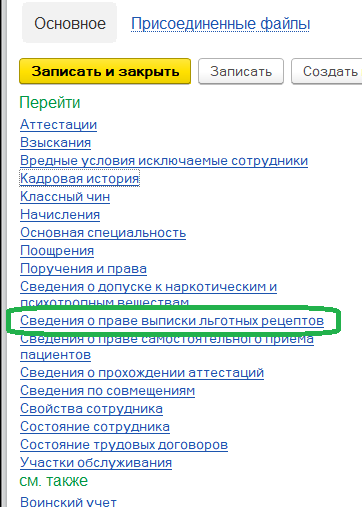 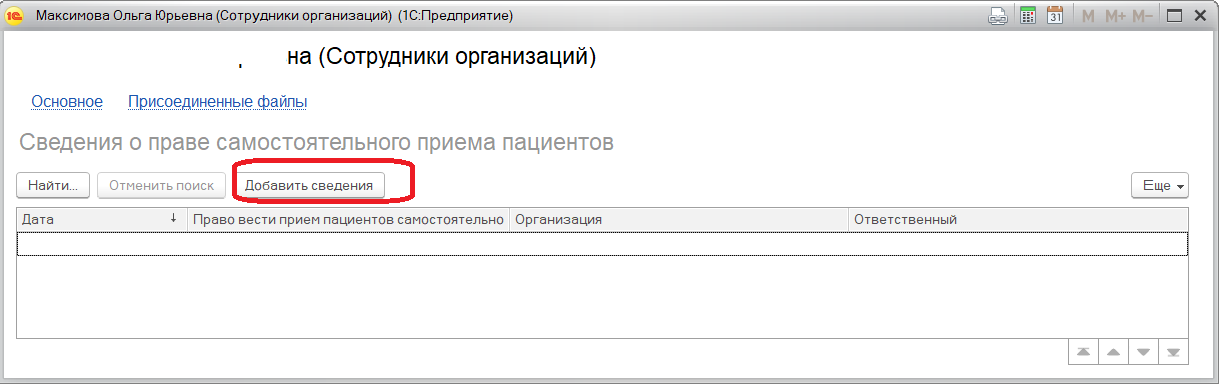 Необходимо добавить сведения, указав дату начала права выписки на дату не ранее даты приема на работу на соответствующую должность (см.кадровую историю). Номер заполнять (изменять) не надо. «Провести и закрыть». Если при сохранении записи сообщения об ошибке не будет, в справочнике OFFICFUN сформируется запись со значением «51» в поле PROPERTY (имеется «Право выписки льготных рецептов»). В случае ошибки читайте протокол ФЛК.Причина №2:Указана дата начала выписки рецепта более ранняя, чем дата внесения в кадровую историю по соответствующей должности: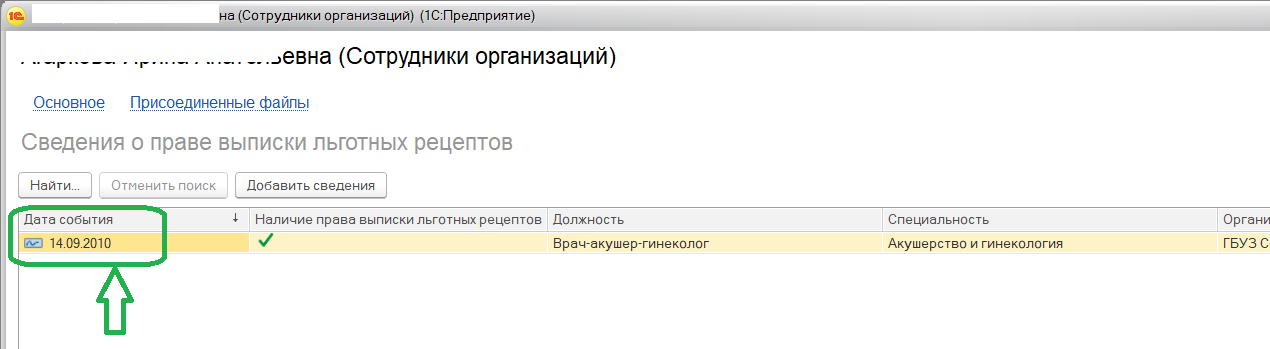 Кадровая история: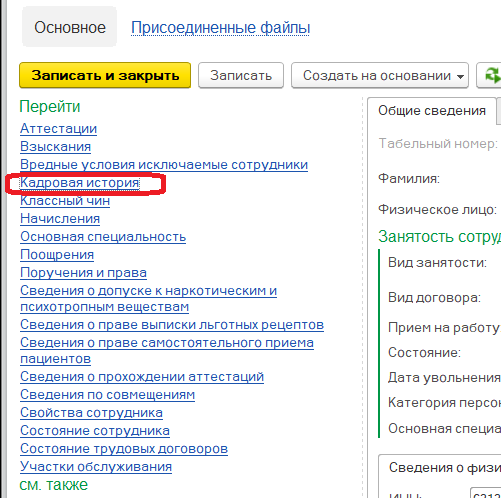 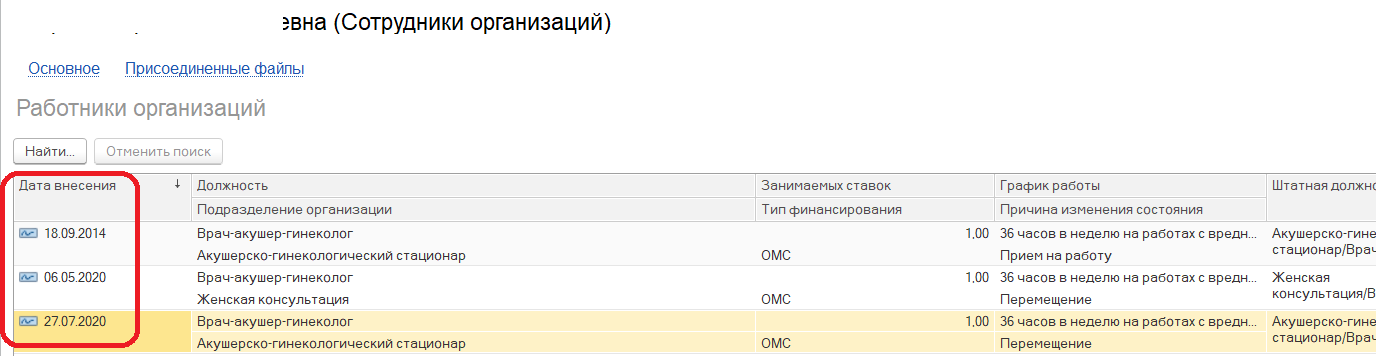 Для исправления необходимо в разделе «Сведения о праве выписки льготных рецептов» отменить проведение, изменить дату начала права выписки на дату не ранее даты приема на работу на соответствующую должность (см.кадровую историю). «Провести и закрыть». Причина №3:Запись о праве выписки льготных рецептов заведена на неактуальную на текущий момент должность, например, сотрудник был перемещен на другую должность:Кадровая история: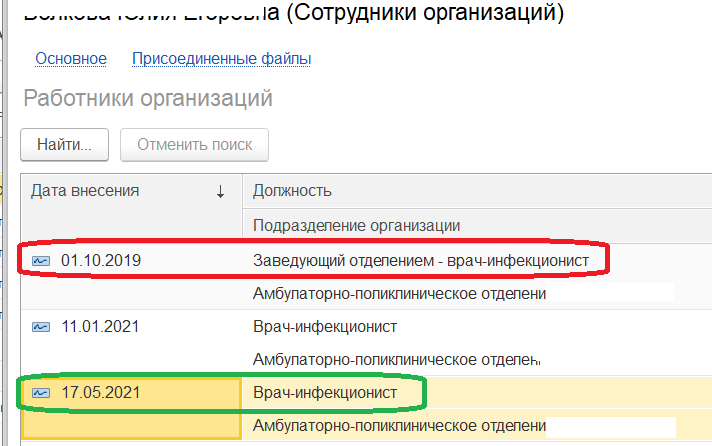 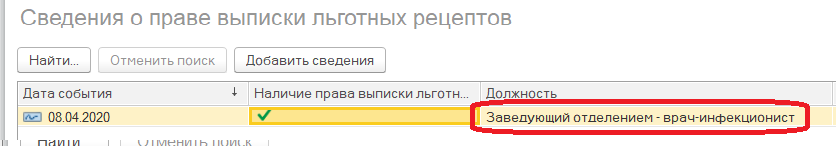 Необходимо добавить новую запись «Сведения о праве выписки льготных рецептов» по актуальной должности.В предыдущей записи необходимо заполнить «дату прекращения права выписки». Причина №4:Сотрудник уволен из МО. Корректировка не требуется.Причина №5: Несоответствие кодов основной специальности и категории персонала в основной карточке и в сведениях о праве выписки льготных рецептов: 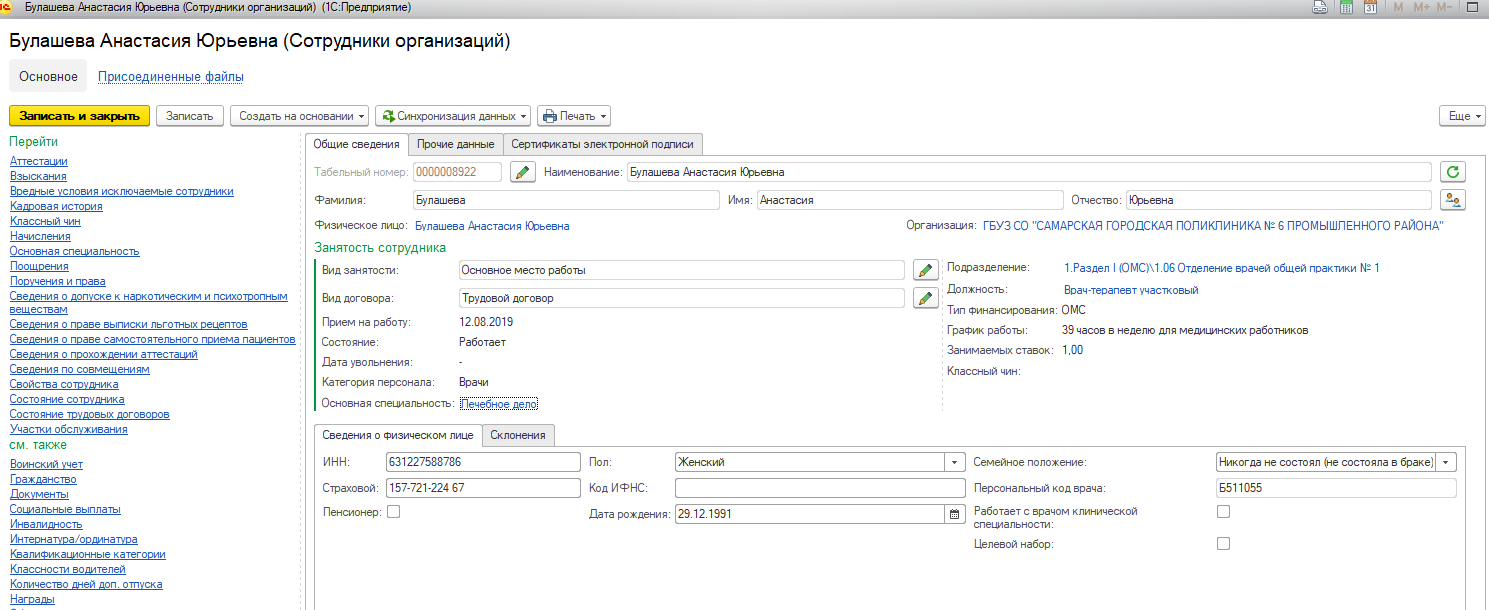 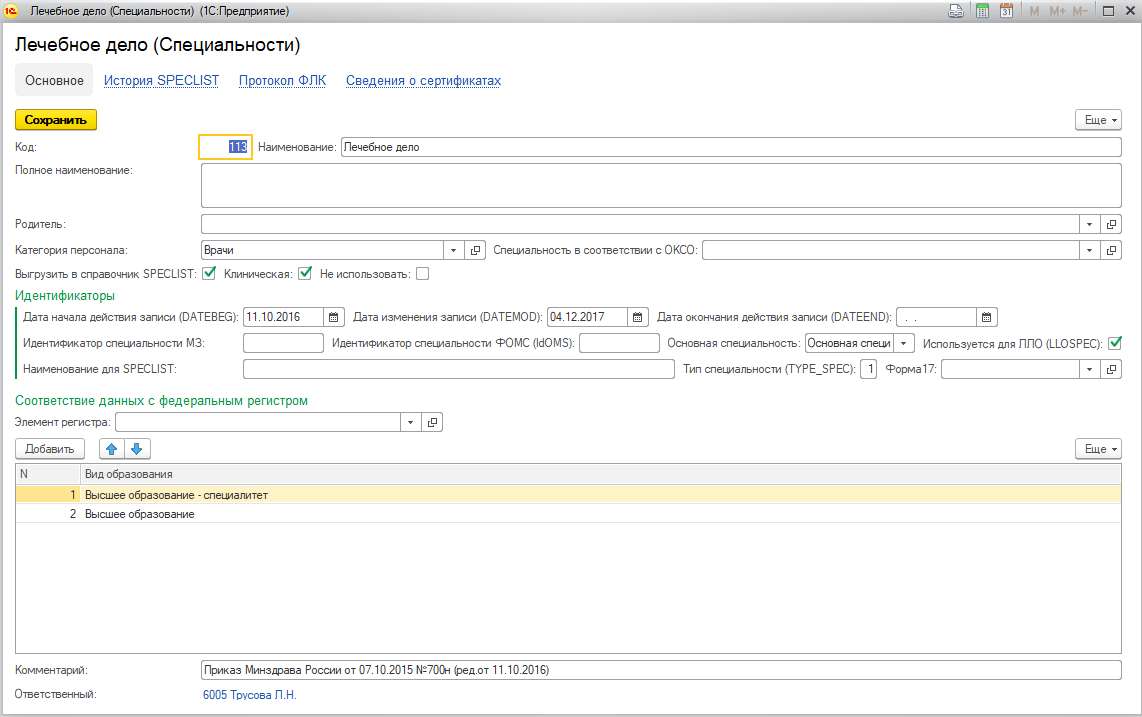 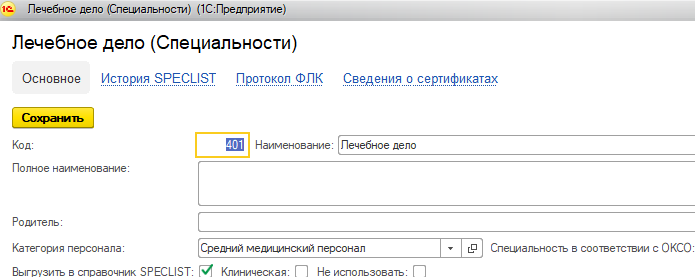 Причина №6: В карточке сотрудника должны быть заполнены данные в разделе «Сведения по аккредитации», либо в разделе «Сертификаты». Необходимо проверить срок действия сертификата или аккредитации. Обязательным условием является  соответствие специальности в сведениях о праве выписки льготных рецептов и специальности, указанной в сертификате или аккредитации: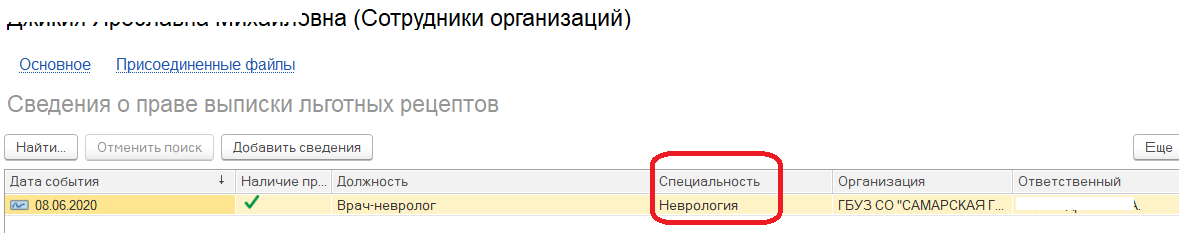 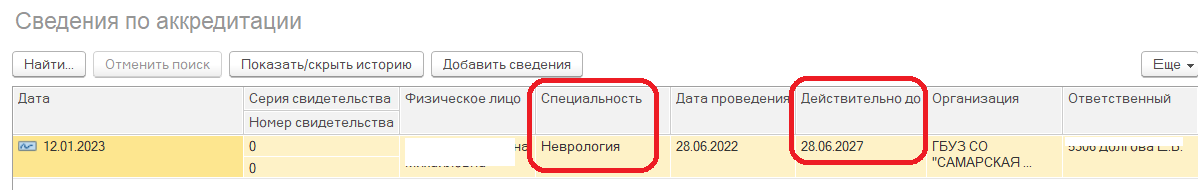 